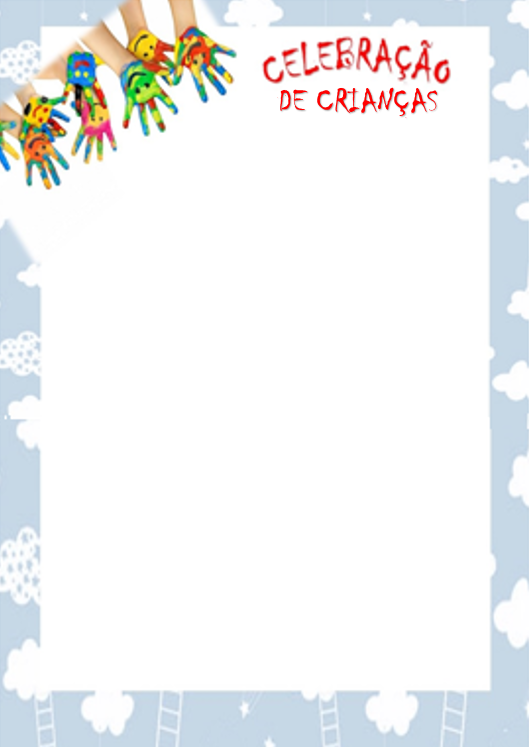 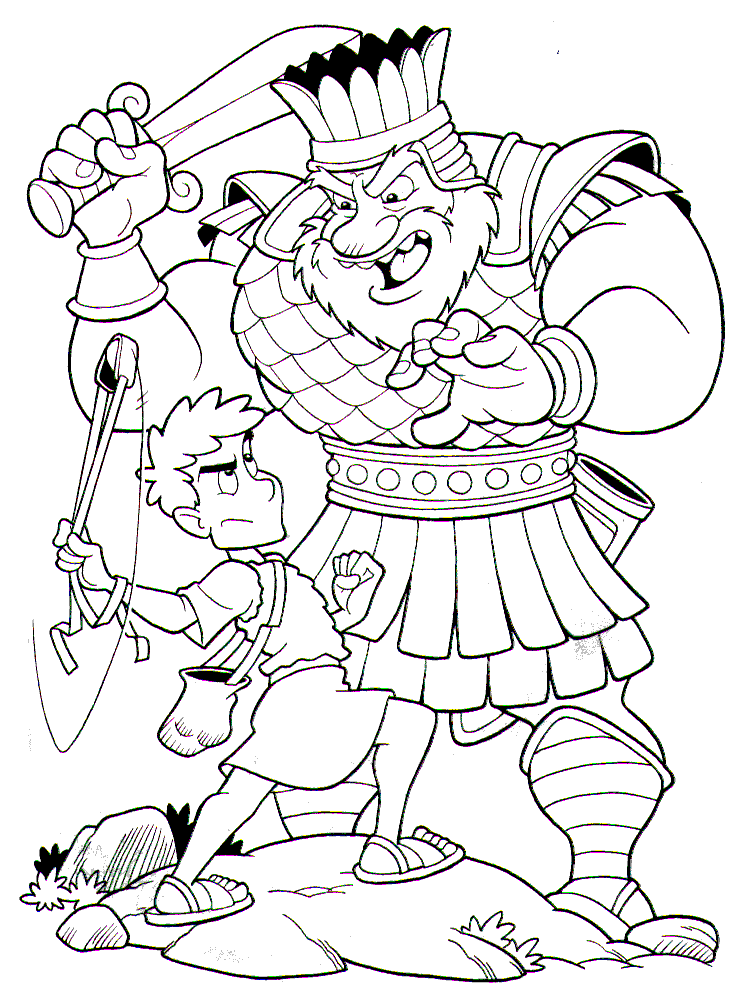 DAVI E GOLIASQuando Golias veio em sua direção,  Davi arremessou uma pedra e atingiu o gigante na testa, de tal modo que ela ficou encravada na testa de Golias que caiu no chão.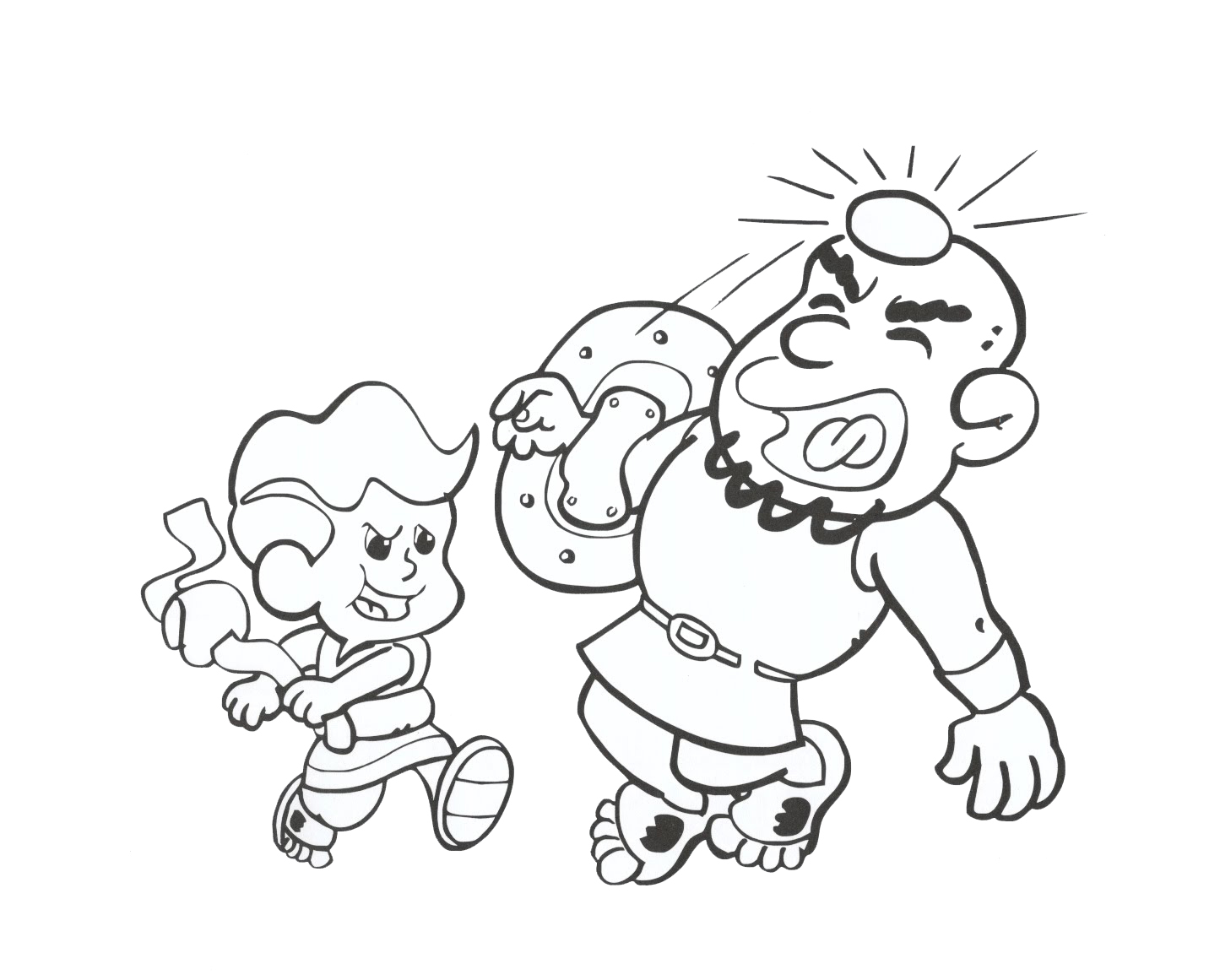 